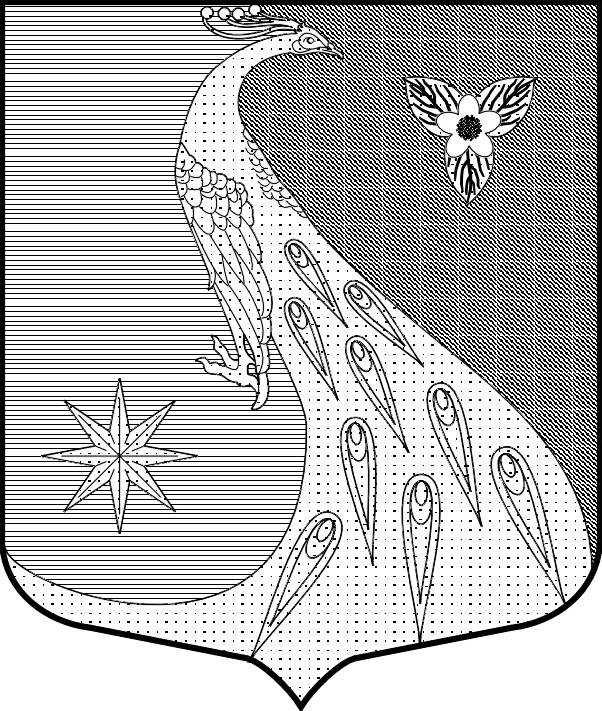 Ленинградская областьЛужский муниципальный районАдминистрация Скребловского сельского поселения                                                               ПОСТАНОВЛЕНИЕОт  13 марта 2020 года                        №  62О внесении изменений в постановление от 29.10.2019 № 383 «Об утверждении муниципальной адресной программы «Переселение граждан из аварийного жилищного фонда муниципального образования Скребловское сельское поселение Лужского муниципального района Ленинградской области на 2019 год и плановый период 2020-2021 годов»В соответствии Федеральным законом от 06.10.2003 № 131-ФЗ «Об общих принципах организации местного самоуправления в Российской Федерации», постановлением администрации Скребловского сельского поселения от 28.02.2018 № 80 «Об утверждении порядка разработки, реализации и оценки эффективности муниципальных программ Скребловского сельского поселения Лужского муниципального района Ленинградской области»ПОСТАНОВЛЯЮ:Внести изменения и дополнения в муниципальную адресную программу «Переселение граждан из аварийного жилищного фонда муниципального образования Скребловское сельское поселение Лужского муниципального района Ленинградской области на 2019 год и плановый период 2020-2021 годов» (в редакции от 02.12.2019 № 419, от 30.12.2019 № 452) (далее - Программа).  Пункт паспорта Программы «Объемы бюджетных ассигнований муниципальной программы» изложить в следующей редакции: Раздел 6. Ожидаемые результаты реализации муниципальной программы изложить в новой редакции:Основным показателем выполнения Программы является количество переселенных в 2019-2021 годах граждан, проживавших в аварийном жилищном фонде.В рамках реализации Программы подлежат переселению 21 человек из многоквартирных жилых домов, признанных аварийными.Реализация Программы позволит ликвидировать 302,65 квадратных метров жилищного фонда, признанного аварийным, и обеспечит:выполнение обязательств муниципального образования перед гражданами, проживающими в непригодных для постоянного проживания условиях;создание на территории муниципального образования благоприятных условий для ежегодного наращивания объемов нового жилищного строительства;снижение социальной напряженности;улучшение состояния здоровья населения.Общая оценка эффективности реализации мероприятий Программы определяется достижением следующих запланированных целевых показателей выполнения Программы:расселенная площадь – 302,65 кв. метров;количество расселенных помещений — 10 единиц;количество переселенных граждан — 21 человек.Социальная эффективность реализации Программы заключается в создании безопасных и благоприятных условий проживания граждан.Общая оценка эффективности реализации мероприятий Программы определяется достижением запланированных целевых показателей выполнения Программы в соответствии с приложением 3 (к отчету прилагаются фотоматериалы)       1.3. Изложить в новой редакции Приложение 1к муниципальной программе.       1.4. Изложить в новой редакции Приложение 3 к муниципальной программе.Настоящее постановление вступает в силу со дня его официального опубликования и подлежит размещению на официальном сайте администрации Скребловского сельского поселения «скреблово.рф».Контроль за исполнение данного постановления оставляю за собой.Глава администрации Скребловского сельского поселения                                                            Е.А. ШустроваОжидаемые результаты реализации муниципальной программыРасселяемая площадь всего – 302,65 кв. м;количество расселяемых домов – 4 ед.
количество расселяемых помещений — 10 ед.;
количество переселяемых жителей — 21 чел.